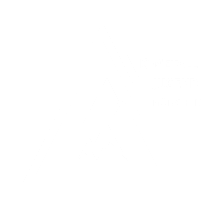 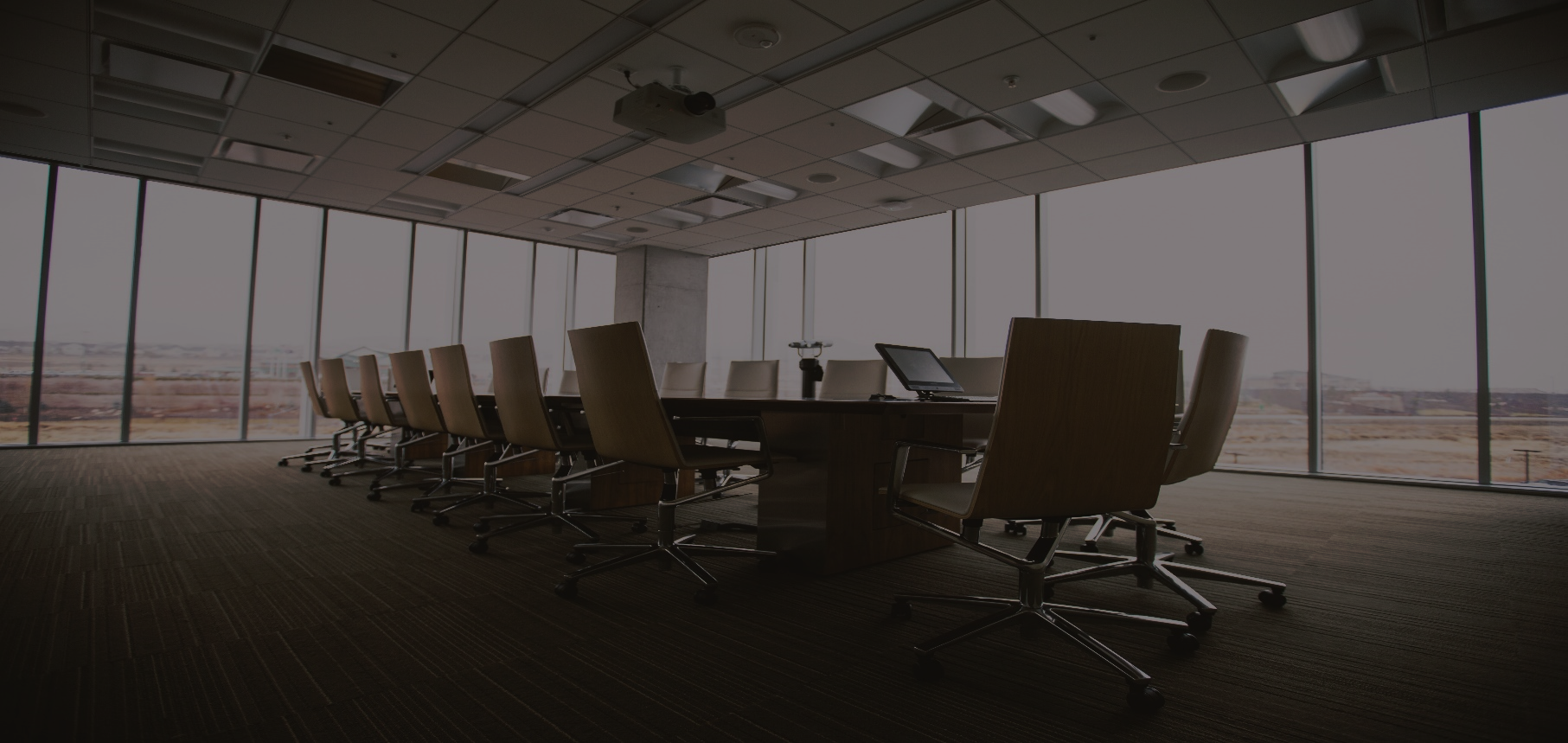 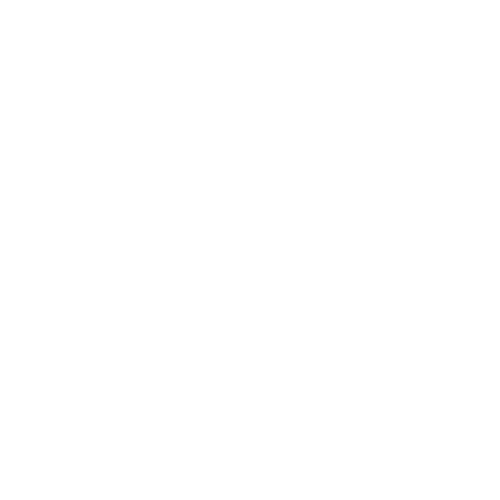 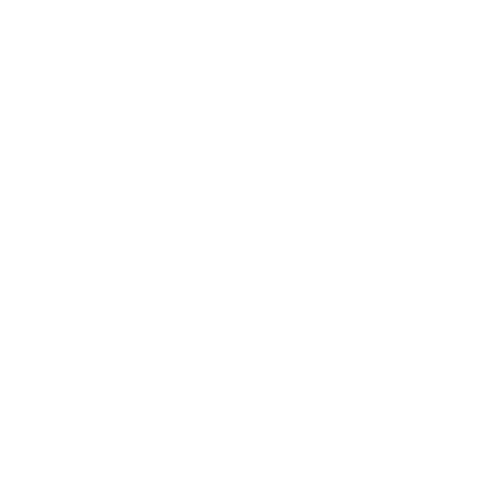 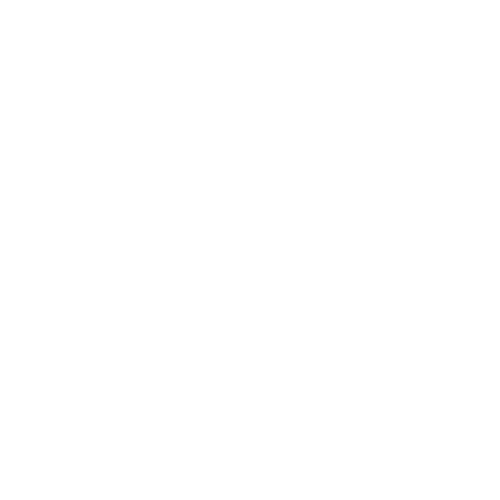 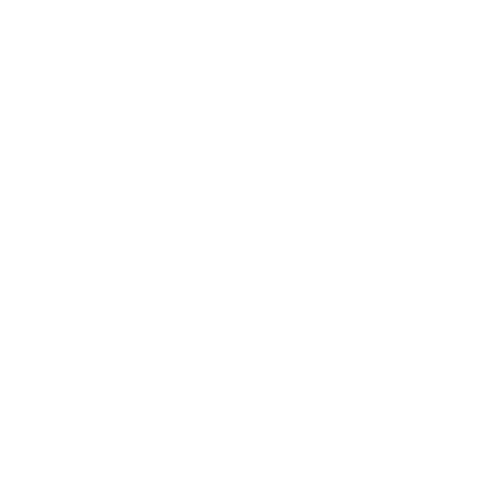 TAGESORDNUNGBeschluss über die endgültige TagesordnungGenehmigung des Protokolls der letzten SitzungThemen der JAVThema 1Thema 2Thema 3Themen der IG Metall Jugend München und Bericht Jugendsekretär Daniel Holzschuh / Domenic Pafel / Philipp SchlemmerBeschlüsse über Bildungsmaßnahmen Beschluss für das Seminar „JAV I“, IGM Seminarnummer XXX, für Kolleg*in XXX gemäß §37.6 BetrVG zum Beschluss an den BetriebsratBeschluss für das Seminar „Jugend I“, IGM Seminarnummer XXX, für Kolleg*in XXX gemäß §37.7 BetrVG zum Beschluss an den BetriebsratAussprache und Verschiedenes